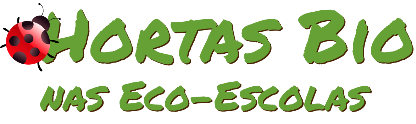 Horta Bio… em casaFicha de RegistoNota – Vários alunos fizeram sementeiras e plantações, essencialmente de feijões e batatas, mas não tiveram, até à data a mesma evolução deste exemplo. As imagens serão colocadas nas redes sociais do Colégio. Identificação da planta escolhidaIdentificação da planta escolhidaNome comum da espécie: FeijãoNome científico: Phaseolus vulgarisQuando colocaste a semente na terra?Na altura em que a professora apresentou a atividade do eco-escolasQuando colocaste a semente na terra?Na altura em que a professora apresentou a atividade do eco-escolasData: 18 de maioData: 18 de maioQuantos dias passaram até ao aparecimento da plântula?Quantos dias passaram até ao aparecimento da plântula?Resposta: 5 diasResposta: 5 diasRegisto semanal do desenvolvimento da planta:O que podes e deves registar?Quanto cresceu? Quantas folhas novas? Apareceram ramificações? Apareceu uma florescência, quando? A planta frutificou? A planta ficou com as folhas amareladas? Murchou? Tem parasitas? Atenção:Envia para o teu professor, com esta tabela, um conjunto de fotografias que exibam a evolução do crescimento da planta (4 a 8 fotografias).Registo semanal do desenvolvimento da planta:O que podes e deves registar?Quanto cresceu? Quantas folhas novas? Apareceram ramificações? Apareceu uma florescência, quando? A planta frutificou? A planta ficou com as folhas amareladas? Murchou? Tem parasitas? Atenção:Envia para o teu professor, com esta tabela, um conjunto de fotografias que exibam a evolução do crescimento da planta (4 a 8 fotografias).Semana 1:18/05 – o feijão foi colocado no algodão húmido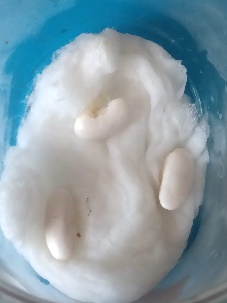 Semana 1:18/05 – o feijão foi colocado no algodão húmidoSemana 23/05 - Primeira observação da plântula.  25 e 26/04 – Maior desenvolvimento das folhas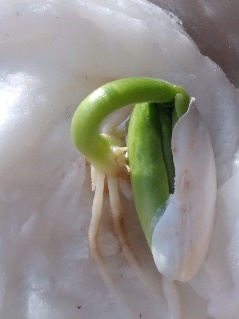 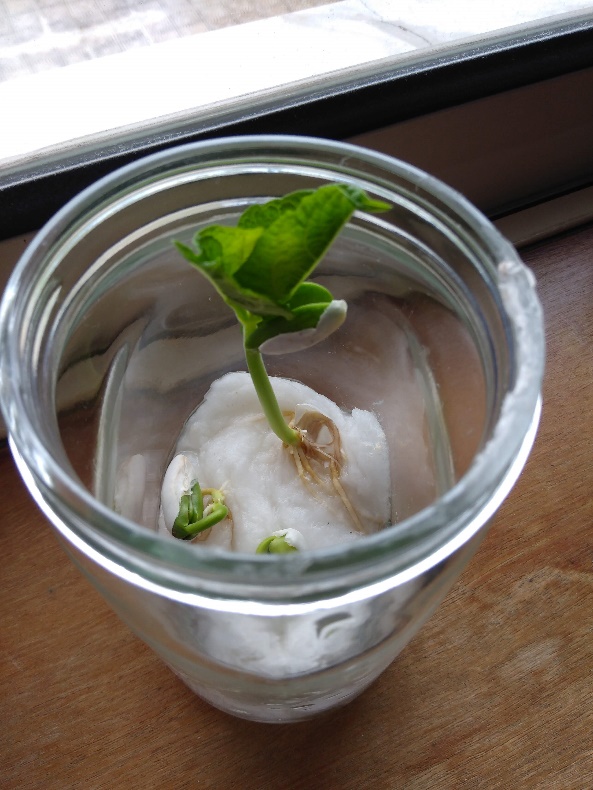 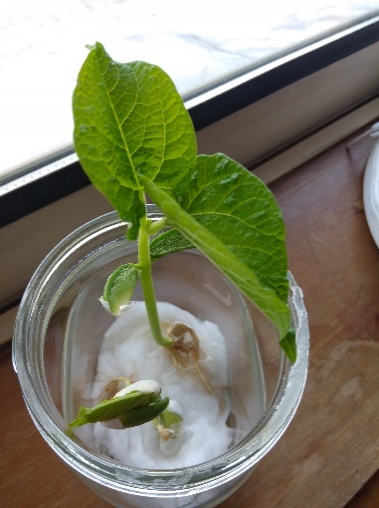 Semana 23/05 - Primeira observação da plântula.  25 e 26/04 – Maior desenvolvimento das folhasSemana ….. :28/05 – Transplantação do feijoeiro para um vaso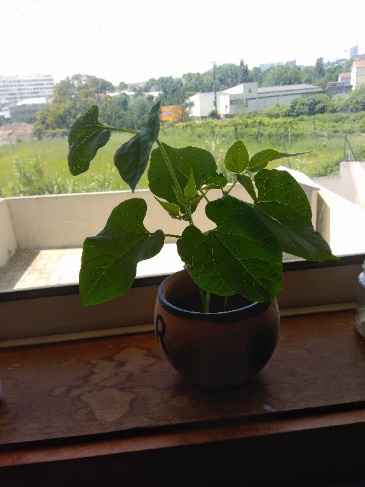 Semana ….. :28/05 – Transplantação do feijoeiro para um vasoSemana 2/06 Flores e fruto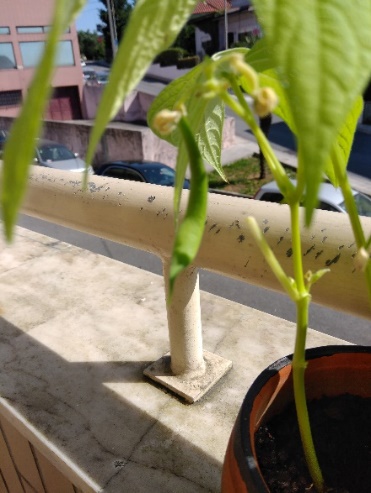 Semana 2/06 Flores e frutoPor fim…Descreve-nos como foi feita a sementeira:Os feijões foram colocados num fraco de vidro reutilizado, com algodão humedecidoComo foi realizada a manutenção da tua planta?A semente foi humedecida todos os dias e colocada ao sol.Que materiais utilizaste?Frasco de vidro reutilizado, algodão, terra e vaso.